МУНИЦИПАЛЬНОЕ БЮДЖЕТНОЕ ОБЩЕОБРАЗОВАТЕЛЬНОЕ УЧРЕЖДЕНИЕ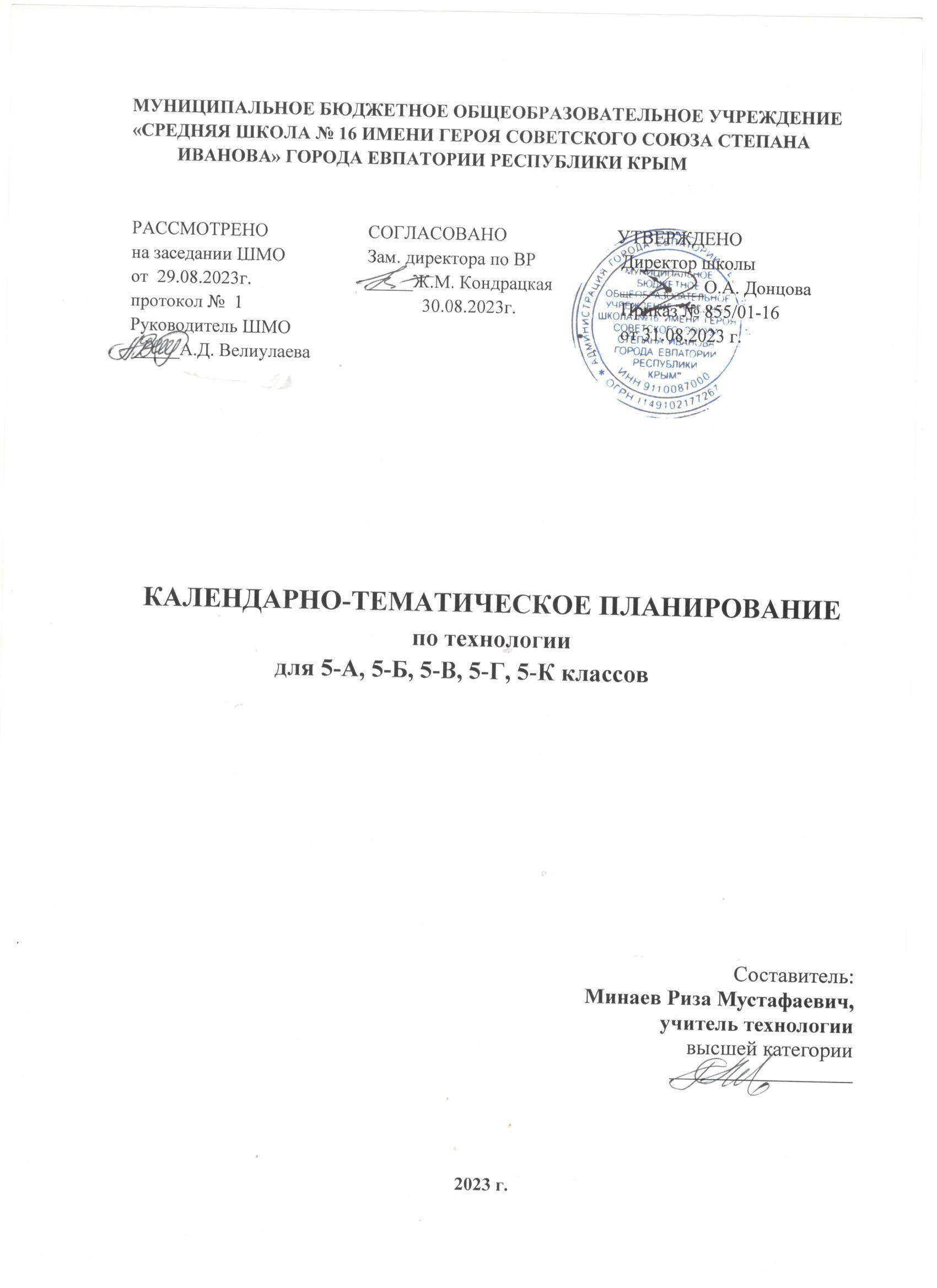 «СРЕДНЯЯ ШКОЛА № 16 ИМЕНИ ГЕРОЯ СОВЕТСКОГО СОЮЗА СТЕПАНА             ИВАНОВА» ГОРОДА ЕВПАТОРИИ РЕСПУБЛИКИ КРЫМКАЛЕНДАРНО-ТЕМАТИЧЕСКОЕ ПЛАНИРОВАНИЕпо технологии                         для 5-А, 5-Б, 5-В, 5-Г, 5-К классовСоставитель: Минаев Риза Мустафаевич,учитель технологиивысшей категории ____________________ 2023 г.Календарно – тематическое планирование для 5 – А, 5 – Б, 5 – В, классовКалендарно – тематическое планирование для 5 – К, 5 – Г классовРАССМОТРЕНО  на заседании ШМОот  29.08.2023г.протокол №  1Руководитель ШМО _____А.Д. ВелиулаеваСОГЛАСОВАНОЗам. директора по ВР_____Ж.М. Кондрацкая            30.08.2023г.	УТВЕРЖДЕНО Директор школы _________О.А. Донцова Приказ № 855/01-16 от 31.08.2023 г.№ п/п урока№ п/п урокаДатаДатаТема урокаВиды практической деятельностипланфактпланфактТема урокаВиды практической деятельностиМодуль «Производство и технологии»Модуль «Производство и технологии»Модуль «Производство и технологии»Модуль «Производство и технологии»Модуль «Производство и технологии»Модуль «Производство и технологии»Модуль «Производство и технологии»107.09Технологии вокругнасАналитическая деятельность:– объяснять понятия «потребности»,«техносфера», «труд», «вещь»;–изучать потребности человека;– изучать и анализироватьпотребности ближайшегосоциального окружения;– анализировать свойства вещей.207.09Технологии вокругнасАналитическая деятельность:– объяснять понятия «потребности»,«техносфера», «труд», «вещь»;–изучать потребности человека;– изучать и анализироватьпотребности ближайшегосоциального окружения;– анализировать свойства вещей.314.09Материалы и сырьев трудовойдеятельностичеловекаМатериалы и сырьев трудовойдеятельностичеловекаАналитическая деятельность:– объяснять понятие «материалы»,«сырье»; «производство», «техника»,«технология»;– изучать классификациюматериалов, различать их виды;– анализировать и сравниватьсвойства материалов;– характеризовать основные видытехнологии обработки материалов(материальных технологий).414.09Материалы и сырьев трудовойдеятельностичеловекаМатериалы и сырьев трудовойдеятельностичеловекаАналитическая деятельность:– объяснять понятие «материалы»,«сырье»; «производство», «техника»,«технология»;– изучать классификациюматериалов, различать их виды;– анализировать и сравниватьсвойства материалов;– характеризовать основные видытехнологии обработки материалов(материальных технологий).521.09Материалы и сырьев трудовойдеятельностичеловекаМатериалы и сырьев трудовойдеятельностичеловекаАналитическая деятельность:– объяснять понятие «материалы»,«сырье»; «производство», «техника»,«технология»;– изучать классификациюматериалов, различать их виды;– анализировать и сравниватьсвойства материалов;– характеризовать основные видытехнологии обработки материалов(материальных технологий).621.09Материалы и сырьев трудовойдеятельностичеловекаМатериалы и сырьев трудовойдеятельностичеловекаАналитическая деятельность:– объяснять понятие «материалы»,«сырье»; «производство», «техника»,«технология»;– изучать классификациюматериалов, различать их виды;– анализировать и сравниватьсвойства материалов;– характеризовать основные видытехнологии обработки материалов(материальных технологий).728.09Проектированиеи проектыАналитическая деятельность:– называть когнитивные технологии;– использовать методы поиска идейдля выполнения учебных проектов;– называть виды проектов;– знать этапы выполнения проекта.828.09Проектированиеи проектыАналитическая деятельность:– называть когнитивные технологии;– использовать методы поиска идейдля выполнения учебных проектов;– называть виды проектов;– знать этапы выполнения проекта.Итого по модулю  8Итого по модулю  8Итого по модулю  8Итого по модулю  8Итого по модулю  8Модуль «Компьютерная графика. Черчение»Модуль «Компьютерная графика. Черчение»Модуль «Компьютерная графика. Черчение»Модуль «Компьютерная графика. Черчение»Модуль «Компьютерная графика. Черчение»Модуль «Компьютерная графика. Черчение»905.10Введение в графикуи черчениеАналитическая деятельность:– изучать графические материалы иинструменты;– сравнивать разные типыграфических изображений;– изучать типы линий и способыпостроения линий.Практическая деятельность:– читать графические изображения;– выполнять эскиз изделия1005.10Введение в графикуи черчениеАналитическая деятельность:– изучать графические материалы иинструменты;– сравнивать разные типыграфических изображений;– изучать типы линий и способыпостроения линий.Практическая деятельность:– читать графические изображения;– выполнять эскиз изделия1112.10Введение в графикуи черчениеАналитическая деятельность:– изучать графические материалы иинструменты;– сравнивать разные типыграфических изображений;– изучать типы линий и способыпостроения линий.Практическая деятельность:– читать графические изображения;– выполнять эскиз изделия1212.10Введение в графикуи черчениеАналитическая деятельность:– изучать графические материалы иинструменты;– сравнивать разные типыграфических изображений;– изучать типы линий и способыпостроения линий.Практическая деятельность:– читать графические изображения;– выполнять эскиз изделия1319.10Основные элементыграфическихизображенийи их построениеАналитическая деятельность:– анализировать элементыграфических изображений;– изучать виды шрифта и правила егоначертания; правила построениячертежей;– изучать условные обозначения,читать чертежи.Практическая деятельность:– выполнять построение линийразными способами;– выполнять чертёжный шрифтпо прописям;– выполнять чертёж плоской детали(изделия)1419.10Основные элементыграфическихизображенийи их построениеАналитическая деятельность:– анализировать элементыграфических изображений;– изучать виды шрифта и правила егоначертания; правила построениячертежей;– изучать условные обозначения,читать чертежи.Практическая деятельность:– выполнять построение линийразными способами;– выполнять чертёжный шрифтпо прописям;– выполнять чертёж плоской детали(изделия)1526.10Основные элементыграфическихизображенийи их построениеАналитическая деятельность:– анализировать элементыграфических изображений;– изучать виды шрифта и правила егоначертания; правила построениячертежей;– изучать условные обозначения,читать чертежи.Практическая деятельность:– выполнять построение линийразными способами;– выполнять чертёжный шрифтпо прописям;– выполнять чертёж плоской детали(изделия)1626.10Основные элементыграфическихизображенийи их построениеАналитическая деятельность:– анализировать элементыграфических изображений;– изучать виды шрифта и правила егоначертания; правила построениячертежей;– изучать условные обозначения,читать чертежи.Практическая деятельность:– выполнять построение линийразными способами;– выполнять чертёжный шрифтпо прописям;– выполнять чертёж плоской детали(изделия)Итого по модулю  8Итого по модулю  8Итого по модулю  8Итого по модулю  8Итого по модулю  8Модуль «Технологии обработки материалов и пищевых продуктов»Модуль «Технологии обработки материалов и пищевых продуктов»Модуль «Технологии обработки материалов и пищевых продуктов»Модуль «Технологии обработки материалов и пищевых продуктов»Модуль «Технологии обработки материалов и пищевых продуктов»Модуль «Технологии обработки материалов и пищевых продуктов»1709.11Технологииобработкиконструкционныхматериалов.Аналитическая деятельность:– характеризовать проектирование, моделирование, конструирование;– изучать этапы производства бумаги,ее виды, свойства, использование.Практическая деятельность:– составлять технологическую картуизготовления поделки из бумаги1809.11Технологииобработкиконструкционныхматериалов.Аналитическая деятельность:– характеризовать проектирование, моделирование, конструирование;– изучать этапы производства бумаги,ее виды, свойства, использование.Практическая деятельность:– составлять технологическую картуизготовления поделки из бумаги1916.11Конструкционныематериалыи их свойстваАналитическая деятельность:– знакомиться с видами и свойствамиконструкционных материалов;– знакомиться с образцами древесины различных пород;– распознавать породы древесины,пиломатериалы и древесныематериалы по внешнему виду;– выбирать материалы для изделияв соответствии с его назначением.2016.11Конструкционныематериалыи их свойстваАналитическая деятельность:– знакомиться с видами и свойствамиконструкционных материалов;– знакомиться с образцами древесины различных пород;– распознавать породы древесины,пиломатериалы и древесныематериалы по внешнему виду;– выбирать материалы для изделияв соответствии с его назначением.2123.11Технологии ручной обработки древесины. Аналитическая деятельность:– называть и характеризовать разные виды народных промыслов по обработке древесины;– знакомиться с инструментамидля ручной обработки древесины;– составлять последовательность выполнения работ при изготовлении деталей из древесины;– излагать последовательность контроля качества разметки.Практическая деятельность:– выполнять эскиз проектного изделия;– составлять технологическую карту по выполнению проекта;2223.11Технологии ручной обработки древесины. Аналитическая деятельность:– называть и характеризовать разные виды народных промыслов по обработке древесины;– знакомиться с инструментамидля ручной обработки древесины;– составлять последовательность выполнения работ при изготовлении деталей из древесины;– излагать последовательность контроля качества разметки.Практическая деятельность:– выполнять эскиз проектного изделия;– составлять технологическую карту по выполнению проекта;2330.11Виды и характеристикиэлектрифицированногоинструмента для обработки древесиныАналитическая деятельность:– называть и характеризовать разные виды народных промыслов по обработке древесины;– знакомиться с инструментамидля ручной обработки древесины;– составлять последовательность выполнения работ при изготовлении деталей из древесины;– излагать последовательность контроля качества разметки.Практическая деятельность:– выполнять эскиз проектного изделия;– составлять технологическую карту по выполнению проекта;2430.11Виды и характеристикиэлектрифицированногоинструмента для обработки древесиныАналитическая деятельность:– называть и характеризовать разные виды народных промыслов по обработке древесины;– знакомиться с инструментамидля ручной обработки древесины;– составлять последовательность выполнения работ при изготовлении деталей из древесины;– излагать последовательность контроля качества разметки.Практическая деятельность:– выполнять эскиз проектного изделия;– составлять технологическую карту по выполнению проекта;2507.12Приемы тонированияи лакированияизделий из древесины.ДекорированиедревесиныАналитическая деятельность:– перечислять технологии отделкиизделий из древесины;– изучать приёмы тонирования илакирования древесины.Практическая деятельность:– выполнять проектное изделиепо технологической карте. 2607.12Приемы тонированияи лакированияизделий из древесины.ДекорированиедревесиныАналитическая деятельность:– перечислять технологии отделкиизделий из древесины;– изучать приёмы тонирования илакирования древесины.Практическая деятельность:– выполнять проектное изделиепо технологической карте. 2714.12Качество изделия.Подходы к оценкекачества изделия из древесины.Мир профессийАналитическая деятельность:– оценивать качество изделияиз древесины; – анализировать результатыпроектной деятельности;– называть профессии, связанныес производством и обработкойдревесины.Практическая деятельность:– составлять доклад к защитетворческого проекта;– предъявлять проектное изделие;– оформлять паспорт проекта;– защищать творческий проект2814.12Качество изделия.Подходы к оценкекачества изделия из древесины.Мир профессийАналитическая деятельность:– оценивать качество изделияиз древесины; – анализировать результатыпроектной деятельности;– называть профессии, связанныес производством и обработкойдревесины.Практическая деятельность:– составлять доклад к защитетворческого проекта;– предъявлять проектное изделие;– оформлять паспорт проекта;– защищать творческий проект2921.12Качество изделия.Подходы к оценкекачества изделия из древесины.Мир профессийАналитическая деятельность:– оценивать качество изделияиз древесины; – анализировать результатыпроектной деятельности;– называть профессии, связанныес производством и обработкойдревесины.Практическая деятельность:– составлять доклад к защитетворческого проекта;– предъявлять проектное изделие;– оформлять паспорт проекта;– защищать творческий проект3021.12Качество изделия.Подходы к оценкекачества изделия из древесины.Мир профессийАналитическая деятельность:– оценивать качество изделияиз древесины; – анализировать результатыпроектной деятельности;– называть профессии, связанныес производством и обработкойдревесины.Практическая деятельность:– составлять доклад к защитетворческого проекта;– предъявлять проектное изделие;– оформлять паспорт проекта;– защищать творческий проект3128.12Технологииобработки пищевыхпродуктовАналитическая деятельность:– искать и изучать информациюо значении понятий «витамин»,содержании витаминов в различныхпродуктах питания;– составлять меню завтрака;– рассчитывать калорийностьзавтрака; – анализировать особенностиинтерьера кухни, расстановки мебелии бытовых приборов;– изучать правила санитарии игигиены;3228.12Технологииобработки пищевыхпродуктовАналитическая деятельность:– искать и изучать информациюо значении понятий «витамин»,содержании витаминов в различныхпродуктах питания;– составлять меню завтрака;– рассчитывать калорийностьзавтрака; – анализировать особенностиинтерьера кухни, расстановки мебелии бытовых приборов;– изучать правила санитарии игигиены;3311.01Технологииобработки пищевыхпродуктовАналитическая деятельность:– искать и изучать информациюо значении понятий «витамин»,содержании витаминов в различныхпродуктах питания;– составлять меню завтрака;– рассчитывать калорийностьзавтрака; – анализировать особенностиинтерьера кухни, расстановки мебелии бытовых приборов;– изучать правила санитарии игигиены;3411.01Технологииобработки пищевыхпродуктовАналитическая деятельность:– искать и изучать информациюо значении понятий «витамин»,содержании витаминов в различныхпродуктах питания;– составлять меню завтрака;– рассчитывать калорийностьзавтрака; – анализировать особенностиинтерьера кухни, расстановки мебелии бытовых приборов;– изучать правила санитарии игигиены;3518.01Технологииобработки пищевыхпродуктовАналитическая деятельность:– искать и изучать информациюо значении понятий «витамин»,содержании витаминов в различныхпродуктах питания;– составлять меню завтрака;– рассчитывать калорийностьзавтрака; – анализировать особенностиинтерьера кухни, расстановки мебелии бытовых приборов;– изучать правила санитарии игигиены;3618.01Технологииобработки пищевыхпродуктовАналитическая деятельность:– искать и изучать информациюо значении понятий «витамин»,содержании витаминов в различныхпродуктах питания;– составлять меню завтрака;– рассчитывать калорийностьзавтрака; – анализировать особенностиинтерьера кухни, расстановки мебелии бытовых приборов;– изучать правила санитарии игигиены;3725.01ТехнологииобработкитекстильныхматериаловАналитическая деятельность:– знакомиться с видами текстильныхматериалов;– распознавать вид текстильныхматериалов;– знакомиться с современнымпроизводством тканей.3825.01ТехнологииобработкитекстильныхматериаловАналитическая деятельность:– знакомиться с видами текстильныхматериалов;– распознавать вид текстильныхматериалов;– знакомиться с современнымпроизводством тканей.3901.02Швейная машинакак основноетехнологическоеоборудованиедля изготовленияшвейных изделийАналитическая деятельность:– изучать устройство современнойбытовой швейной машиныс электрическим приводом;– изучать правила безопасной работына швейной машине.4001.02Швейная машинакак основноетехнологическоеоборудованиедля изготовленияшвейных изделийАналитическая деятельность:– изучать устройство современнойбытовой швейной машиныс электрическим приводом;– изучать правила безопасной работына швейной машине.4108.02Конструированиешвейных изделий.Чертёж иизготовлениевыкроек швейногоизделияАналитическая деятельность:– анализировать эскиз проектногошвейного изделия;– анализировать конструкциюизделия;-анализировать этапы выполненияпроектного швейного изделия;– контролировать правильностьопределения размеров изделия;– контролировать качествопостроения чертежа.4208.02Конструированиешвейных изделий.Чертёж иизготовлениевыкроек швейногоизделияАналитическая деятельность:– анализировать эскиз проектногошвейного изделия;– анализировать конструкциюизделия;-анализировать этапы выполненияпроектного швейного изделия;– контролировать правильностьопределения размеров изделия;– контролировать качествопостроения чертежа.4315.02Конструированиешвейных изделий.Чертёж иизготовлениевыкроек швейногоизделияАналитическая деятельность:– анализировать эскиз проектногошвейного изделия;– анализировать конструкциюизделия;-анализировать этапы выполненияпроектного швейного изделия;– контролировать правильностьопределения размеров изделия;– контролировать качествопостроения чертежа.4415.02Конструированиешвейных изделий.Чертёж иизготовлениевыкроек швейногоизделияАналитическая деятельность:– анализировать эскиз проектногошвейного изделия;– анализировать конструкциюизделия;-анализировать этапы выполненияпроектного швейного изделия;– контролировать правильностьопределения размеров изделия;– контролировать качествопостроения чертежа.4522.02Технологическиеоперациипо пошиву изделия.Оценка качествашвейного изделияАналитическая деятельность:– контролировать качествовыполнения швейных ручных работ;– изучать графическое изображение иусловное обозначениесоединительных швов: стачного швавразутюжку и стачного швавзаутюжку; краевых швов вподгибкус открытым срезом, с открытымобмётанным срезом и с закрытымсрезом;– определять критерии оценки иоценивать качество проектногошвейного изделия.4622.02Технологическиеоперациипо пошиву изделия.Оценка качествашвейного изделияАналитическая деятельность:– контролировать качествовыполнения швейных ручных работ;– изучать графическое изображение иусловное обозначениесоединительных швов: стачного швавразутюжку и стачного швавзаутюжку; краевых швов вподгибкус открытым срезом, с открытымобмётанным срезом и с закрытымсрезом;– определять критерии оценки иоценивать качество проектногошвейного изделия.4729.02Технологическиеоперациипо пошиву изделия.Оценка качествашвейного изделияАналитическая деятельность:– контролировать качествовыполнения швейных ручных работ;– изучать графическое изображение иусловное обозначениесоединительных швов: стачного швавразутюжку и стачного швавзаутюжку; краевых швов вподгибкус открытым срезом, с открытымобмётанным срезом и с закрытымсрезом;– определять критерии оценки иоценивать качество проектногошвейного изделия.4829.02Технологическиеоперациипо пошиву изделия.Оценка качествашвейного изделияАналитическая деятельность:– контролировать качествовыполнения швейных ручных работ;– изучать графическое изображение иусловное обозначениесоединительных швов: стачного швавразутюжку и стачного швавзаутюжку; краевых швов вподгибкус открытым срезом, с открытымобмётанным срезом и с закрытымсрезом;– определять критерии оценки иоценивать качество проектногошвейного изделия.Итого по модулю  32Итого по модулю  32Итого по модулю  32Итого по модулю  32Итого по модулю  32Модуль «Робототехника»Модуль «Робототехника»Модуль «Робототехника»Модуль «Робототехника»Модуль «Робототехника»Модуль «Робототехника»4907.03Введениев робототехнику.РобототехническийконструкторАналитическая деятельность:– объяснять понятия «робот»,«робототехника»;– знакомиться с видами роботов,описывать их назначение;– анализировать взаимосвязьконструкции робота и выполняемойим функции.Практическая деятельность:– изучать особенности и назначениеразных роботов;5007.03Введениев робототехнику.РобототехническийконструкторАналитическая деятельность:– объяснять понятия «робот»,«робототехника»;– знакомиться с видами роботов,описывать их назначение;– анализировать взаимосвязьконструкции робота и выполняемойим функции.Практическая деятельность:– изучать особенности и назначениеразных роботов;5114.03Введениев робототехнику.РобототехническийконструкторАналитическая деятельность:– объяснять понятия «робот»,«робототехника»;– знакомиться с видами роботов,описывать их назначение;– анализировать взаимосвязьконструкции робота и выполняемойим функции.Практическая деятельность:– изучать особенности и назначениеразных роботов;5214.03Введениев робототехнику.РобототехническийконструкторАналитическая деятельность:– объяснять понятия «робот»,«робототехника»;– знакомиться с видами роботов,описывать их назначение;– анализировать взаимосвязьконструкции робота и выполняемойим функции.Практическая деятельность:– изучать особенности и назначениеразных роботов;5328.03Конструирование:подвижные инеподвижныесоединения,механическаяпередачаАналитическая деятельность:– анализировать взаимосвязьконструкции робота и выполняемойим функции;– различать виды передач;– анализировать свойства передач.5428.03Конструирование:подвижные инеподвижныесоединения,механическаяпередачаАналитическая деятельность:– анализировать взаимосвязьконструкции робота и выполняемойим функции;– различать виды передач;– анализировать свойства передач.5504.04Электронныеустройства:двигатель иконтроллер,назначение,устройство ифункцииАналитическая деятельность:– знакомиться с устройством,назначением контроллера;– характеризовать исполнителей идатчики;– изучать инструкции, схемы сборкироботов.Практическая деятельность:– управление вращением мотораиз визуальной средыпрограммирования5604.04Электронныеустройства:двигатель иконтроллер,назначение,устройство ифункцииАналитическая деятельность:– знакомиться с устройством,назначением контроллера;– характеризовать исполнителей идатчики;– изучать инструкции, схемы сборкироботов.Практическая деятельность:– управление вращением мотораиз визуальной средыпрограммирования5711.04ПрограммированиероботаАналитическая деятельность:– изучать принципыпрограммирования в визуальнойсреде;Практическая деятельность:– собирать робота по схеме;– программировать работу мотора5811.04ПрограммированиероботаАналитическая деятельность:– изучать принципыпрограммирования в визуальнойсреде;Практическая деятельность:– собирать робота по схеме;– программировать работу мотора5918.04Датчики, их функциии принцип работыАналитическая деятельность:– характеризовать составные частироботов, датчики в современныхробототехнических системах;– анализировать взаимосвязьконструкции робота и выполняемойим функции.Практическая деятельность:– собирать модель роботапо инструкции;6018.04Датчики, их функциии принцип работыАналитическая деятельность:– характеризовать составные частироботов, датчики в современныхробототехнических системах;– анализировать взаимосвязьконструкции робота и выполняемойим функции.Практическая деятельность:– собирать модель роботапо инструкции;6125.04Датчики, их функциии принцип работыАналитическая деятельность:– характеризовать составные частироботов, датчики в современныхробототехнических системах;– анализировать взаимосвязьконструкции робота и выполняемойим функции.Практическая деятельность:– собирать модель роботапо инструкции;6225.04Датчики, их функциии принцип работыАналитическая деятельность:– характеризовать составные частироботов, датчики в современныхробототехнических системах;– анализировать взаимосвязьконструкции робота и выполняемойим функции.Практическая деятельность:– собирать модель роботапо инструкции;6316.05Основы проектнойдеятельностиАналитическая деятельность:– определять деталидля конструкции;– вносить изменения в схему сборки;– определять критерии оценкикачества проектной работы;– анализировать результатыпроектной деятельности.Практическая деятельность:– определять продукт, проблему, цель, задачи;– выполнять проект;– защищать творческий проект6416.05Основы проектнойдеятельностиАналитическая деятельность:– определять деталидля конструкции;– вносить изменения в схему сборки;– определять критерии оценкикачества проектной работы;– анализировать результатыпроектной деятельности.Практическая деятельность:– определять продукт, проблему, цель, задачи;– выполнять проект;– защищать творческий проект65Основы проектнойдеятельностиАналитическая деятельность:– определять деталидля конструкции;– вносить изменения в схему сборки;– определять критерии оценкикачества проектной работы;– анализировать результатыпроектной деятельности.Практическая деятельность:– определять продукт, проблему, цель, задачи;– выполнять проект;– защищать творческий проект66Основы проектнойдеятельностиАналитическая деятельность:– определять деталидля конструкции;– вносить изменения в схему сборки;– определять критерии оценкикачества проектной работы;– анализировать результатыпроектной деятельности.Практическая деятельность:– определять продукт, проблему, цель, задачи;– выполнять проект;– защищать творческий проект67Основы проектнойдеятельностиАналитическая деятельность:– определять деталидля конструкции;– вносить изменения в схему сборки;– определять критерии оценкикачества проектной работы;– анализировать результатыпроектной деятельности.Практическая деятельность:– определять продукт, проблему, цель, задачи;– выполнять проект;– защищать творческий проект68Основы проектнойдеятельностиАналитическая деятельность:– определять деталидля конструкции;– вносить изменения в схему сборки;– определять критерии оценкикачества проектной работы;– анализировать результатыпроектной деятельности.Практическая деятельность:– определять продукт, проблему, цель, задачи;– выполнять проект;– защищать творческий проектИтого по модулю                  20Итого по модулю                  20Итого по модулю                  20Итого по модулю                  20Итого по модулю                  20ОБЩЕЕ КОЛИЧЕСТВОЧАСОВ ПО ПРОГРАММЕ          68ОБЩЕЕ КОЛИЧЕСТВОЧАСОВ ПО ПРОГРАММЕ          68ОБЩЕЕ КОЛИЧЕСТВОЧАСОВ ПО ПРОГРАММЕ          68ОБЩЕЕ КОЛИЧЕСТВОЧАСОВ ПО ПРОГРАММЕ          68ОБЩЕЕ КОЛИЧЕСТВОЧАСОВ ПО ПРОГРАММЕ          68№ п/п урока№ п/п урокаДатаДатаТема урокаВиды практической деятельностипланфактпланфактТема урокаВиды практической деятельностиМодуль «Производство и технологии»Модуль «Производство и технологии»Модуль «Производство и технологии»Модуль «Производство и технологии»Модуль «Производство и технологии»Модуль «Производство и технологии»Модуль «Производство и технологии»101.09Технологии вокругнасАналитическая деятельность:– объяснять понятия «потребности»,«техносфера», «труд», «вещь»;–изучать потребности человека;– изучать и анализироватьпотребности ближайшегосоциального окружения;– анализировать свойства вещей.Практическая деятельность:– изучать пирамиду потребностейсовременного человека.201.09Технологии вокругнасАналитическая деятельность:– объяснять понятия «потребности»,«техносфера», «труд», «вещь»;–изучать потребности человека;– изучать и анализироватьпотребности ближайшегосоциального окружения;– анализировать свойства вещей.Практическая деятельность:– изучать пирамиду потребностейсовременного человека.308.09Материалы и сырьев трудовойдеятельностичеловекаАналитическая деятельность:– объяснять понятие «материалы»,«сырье»; «производство», «техника»,«технология»;408.09Материалы и сырьев трудовойдеятельностичеловекаАналитическая деятельность:– объяснять понятие «материалы»,«сырье»; «производство», «техника»,«технология»;515.09Материалы и сырьев трудовойдеятельностичеловека– изучать классификациюматериалов, различать их виды;– анализировать и сравниватьсвойства материалов;– характеризовать основные видытехнологии обработки материалов(материальных технологий).Практическая деятельность:– исследовать свойства материалов;– осуществлять выбор материаловна основе анализа их свойств;– составлять переченьтехнологических операций иописывать их выполнение615.09Материалы и сырьев трудовойдеятельностичеловека– изучать классификациюматериалов, различать их виды;– анализировать и сравниватьсвойства материалов;– характеризовать основные видытехнологии обработки материалов(материальных технологий).Практическая деятельность:– исследовать свойства материалов;– осуществлять выбор материаловна основе анализа их свойств;– составлять переченьтехнологических операций иописывать их выполнение722.09Проектированиеи проектыАналитическая деятельность:– называть когнитивные технологии;– использовать методы поиска идейдля выполнения учебных проектов;– называть виды проектов;– знать этапы выполнения проекта.822.09Проектированиеи проектыАналитическая деятельность:– называть когнитивные технологии;– использовать методы поиска идейдля выполнения учебных проектов;– называть виды проектов;– знать этапы выполнения проекта.Итого по модулю  8Итого по модулю  8Итого по модулю  8Итого по модулю  8Итого по модулю  8Модуль «Компьютерная графика. Черчение»Модуль «Компьютерная графика. Черчение»Модуль «Компьютерная графика. Черчение»Модуль «Компьютерная графика. Черчение»Модуль «Компьютерная графика. Черчение»Модуль «Компьютерная графика. Черчение»929.09Введение в графикуи черчениеАналитическая деятельность:– знакомиться с видами и областямиприменения графическойинформации;– изучать графические материалы иинструменты;– сравнивать разные типыграфических изображений;– изучать типы линий и способыпостроения линий;– называть требования выполнениюграфических изображений.Практическая деятельность:– читать графические изображения;– выполнять эскиз изделия1029.09Введение в графикуи черчениеАналитическая деятельность:– знакомиться с видами и областямиприменения графическойинформации;– изучать графические материалы иинструменты;– сравнивать разные типыграфических изображений;– изучать типы линий и способыпостроения линий;– называть требования выполнениюграфических изображений.Практическая деятельность:– читать графические изображения;– выполнять эскиз изделия1106.10Введение в графикуи черчениеАналитическая деятельность:– знакомиться с видами и областямиприменения графическойинформации;– изучать графические материалы иинструменты;– сравнивать разные типыграфических изображений;– изучать типы линий и способыпостроения линий;– называть требования выполнениюграфических изображений.Практическая деятельность:– читать графические изображения;– выполнять эскиз изделия1206.10Введение в графикуи черчениеАналитическая деятельность:– знакомиться с видами и областямиприменения графическойинформации;– изучать графические материалы иинструменты;– сравнивать разные типыграфических изображений;– изучать типы линий и способыпостроения линий;– называть требования выполнениюграфических изображений.Практическая деятельность:– читать графические изображения;– выполнять эскиз изделия1313.10Основные элементыграфическихизображенийи их построениеАналитическая деятельность:– анализировать элементыграфических изображений;– изучать виды шрифта и правила егоначертания; правила построениячертежей;– изучать условные обозначения,читать чертежи.Практическая деятельность:– выполнять построение линийразными способами;– выполнять чертёжный шрифтпо прописям;– выполнять чертёж плоской детали(изделия)1413.10Основные элементыграфическихизображенийи их построениеАналитическая деятельность:– анализировать элементыграфических изображений;– изучать виды шрифта и правила егоначертания; правила построениячертежей;– изучать условные обозначения,читать чертежи.Практическая деятельность:– выполнять построение линийразными способами;– выполнять чертёжный шрифтпо прописям;– выполнять чертёж плоской детали(изделия)1520.10Основные элементыграфическихизображенийи их построениеАналитическая деятельность:– анализировать элементыграфических изображений;– изучать виды шрифта и правила егоначертания; правила построениячертежей;– изучать условные обозначения,читать чертежи.Практическая деятельность:– выполнять построение линийразными способами;– выполнять чертёжный шрифтпо прописям;– выполнять чертёж плоской детали(изделия)1620.10Основные элементыграфическихизображенийи их построениеАналитическая деятельность:– анализировать элементыграфических изображений;– изучать виды шрифта и правила егоначертания; правила построениячертежей;– изучать условные обозначения,читать чертежи.Практическая деятельность:– выполнять построение линийразными способами;– выполнять чертёжный шрифтпо прописям;– выполнять чертёж плоской детали(изделия)Итого по модулю  8Итого по модулю  8Итого по модулю  8Итого по модулю  8Итого по модулю  8Модуль «Технологии обработки материалов и пищевых продуктов»Модуль «Технологии обработки материалов и пищевых продуктов»Модуль «Технологии обработки материалов и пищевых продуктов»Модуль «Технологии обработки материалов и пищевых продуктов»Модуль «Технологии обработки материалов и пищевых продуктов»Модуль «Технологии обработки материалов и пищевых продуктов»1727.10Технологииобработкиконструкционныхматериалов.Аналитическая деятельность:– изучать основные составляющиетехнологии;– характеризовать проектирование, моделирование, конструирование;– изучать этапы производства бумаги,ее виды, свойства, использование.Практическая деятельность:– составлять технологическую картуизготовления поделкииз бумаги1827.10Технологииобработкиконструкционныхматериалов.Аналитическая деятельность:– изучать основные составляющиетехнологии;– характеризовать проектирование, моделирование, конструирование;– изучать этапы производства бумаги,ее виды, свойства, использование.Практическая деятельность:– составлять технологическую картуизготовления поделкииз бумаги1910.11Конструкционныематериалыи их свойстваАналитическая деятельность:– знакомиться с видами и свойствамиконструкционных материалов;– знакомиться с образцами древесиныразличных пород;– распознавать породы древесины,пиломатериалы и древесныематериалы по внешнему виду;– выбирать материалы для изделияв соответствии с его назначением.Практическая деятельность:– проводить опыт по определениютвёрдости различных породдревесины;– выполнять первый этап учебногопроектирования2010.11Конструкционныематериалыи их свойстваАналитическая деятельность:– знакомиться с видами и свойствамиконструкционных материалов;– знакомиться с образцами древесиныразличных пород;– распознавать породы древесины,пиломатериалы и древесныематериалы по внешнему виду;– выбирать материалы для изделияв соответствии с его назначением.Практическая деятельность:– проводить опыт по определениютвёрдости различных породдревесины;– выполнять первый этап учебногопроектирования2117.11Технологии ручной обработки древесины. Виды ихарактеристикиэлектрифицированногоинструментадля обработкидревесиныАналитическая деятельность:– называть и характеризовать разные виды народных промыслов по обработке древесины;– знакомиться с инструментамидля ручной обработки древесины;– составлять последовательность выполнения работ при изготовлении деталей из древесины;– искать и изучать информациютехнологических процессах изготовления деталей из древесины;– излагать последовательность контроля качества разметки;– изучать устройство инструментов;– искать и изучать примеры технологических процессов пиления и сверления деталей из древесины и древесных материалов электрифицированными инструментами.Практическая деятельность:– выполнять эскиз проектного изделия; определять материалы, инструменты;– составлять технологическую карту по выполнению проекта;2217.11Технологии ручной обработки древесины. Виды ихарактеристикиэлектрифицированногоинструментадля обработкидревесиныАналитическая деятельность:– называть и характеризовать разные виды народных промыслов по обработке древесины;– знакомиться с инструментамидля ручной обработки древесины;– составлять последовательность выполнения работ при изготовлении деталей из древесины;– искать и изучать информациютехнологических процессах изготовления деталей из древесины;– излагать последовательность контроля качества разметки;– изучать устройство инструментов;– искать и изучать примеры технологических процессов пиления и сверления деталей из древесины и древесных материалов электрифицированными инструментами.Практическая деятельность:– выполнять эскиз проектного изделия; определять материалы, инструменты;– составлять технологическую карту по выполнению проекта;2324.11Технологии ручной обработки древесины. Виды ихарактеристикиэлектрифицированногоинструментадля обработкидревесиныАналитическая деятельность:– называть и характеризовать разные виды народных промыслов по обработке древесины;– знакомиться с инструментамидля ручной обработки древесины;– составлять последовательность выполнения работ при изготовлении деталей из древесины;– искать и изучать информациютехнологических процессах изготовления деталей из древесины;– излагать последовательность контроля качества разметки;– изучать устройство инструментов;– искать и изучать примеры технологических процессов пиления и сверления деталей из древесины и древесных материалов электрифицированными инструментами.Практическая деятельность:– выполнять эскиз проектного изделия; определять материалы, инструменты;– составлять технологическую карту по выполнению проекта;2424.11Технологии ручной обработки древесины. Виды ихарактеристикиэлектрифицированногоинструментадля обработкидревесиныАналитическая деятельность:– называть и характеризовать разные виды народных промыслов по обработке древесины;– знакомиться с инструментамидля ручной обработки древесины;– составлять последовательность выполнения работ при изготовлении деталей из древесины;– искать и изучать информациютехнологических процессах изготовления деталей из древесины;– излагать последовательность контроля качества разметки;– изучать устройство инструментов;– искать и изучать примеры технологических процессов пиления и сверления деталей из древесины и древесных материалов электрифицированными инструментами.Практическая деятельность:– выполнять эскиз проектного изделия; определять материалы, инструменты;– составлять технологическую карту по выполнению проекта;2501.12Приемы тонированияи лакированияизделий из древесины.ДекорированиедревесиныАналитическая деятельность:– перечислять технологии отделкиизделий из древесины;– изучать приёмы тонирования илакирования древесины.Практическая деятельность:– выполнять проектное изделиепо технологической карте;– выбирать инструментыдля декорирования изделияиз древесины, в соответствии с ихназначением2601.12Приемы тонированияи лакированияизделий из древесины.ДекорированиедревесиныАналитическая деятельность:– перечислять технологии отделкиизделий из древесины;– изучать приёмы тонирования илакирования древесины.Практическая деятельность:– выполнять проектное изделиепо технологической карте;– выбирать инструментыдля декорирования изделияиз древесины, в соответствии с ихназначением2708.12Качество изделия.Подходы к оценкекачества изделия из древесины.Мир профессийАналитическая деятельность:– оценивать качество изделияиз древесины; – анализировать результатыпроектной деятельности;– называть профессии, связанныес производством и обработкойдревесины.Практическая деятельность:– составлять доклад к защитетворческого проекта;– предъявлять проектное изделие;– оформлять паспорт проекта;– защищать творческий проект2808.12Качество изделия.Подходы к оценкекачества изделия из древесины.Мир профессийАналитическая деятельность:– оценивать качество изделияиз древесины; – анализировать результатыпроектной деятельности;– называть профессии, связанныес производством и обработкойдревесины.Практическая деятельность:– составлять доклад к защитетворческого проекта;– предъявлять проектное изделие;– оформлять паспорт проекта;– защищать творческий проект2915.12Качество изделия.Подходы к оценкекачества изделия из древесины.Мир профессийАналитическая деятельность:– оценивать качество изделияиз древесины; – анализировать результатыпроектной деятельности;– называть профессии, связанныес производством и обработкойдревесины.Практическая деятельность:– составлять доклад к защитетворческого проекта;– предъявлять проектное изделие;– оформлять паспорт проекта;– защищать творческий проект3015.12Качество изделия.Подходы к оценкекачества изделия из древесины.Мир профессийАналитическая деятельность:– оценивать качество изделияиз древесины; – анализировать результатыпроектной деятельности;– называть профессии, связанныес производством и обработкойдревесины.Практическая деятельность:– составлять доклад к защитетворческого проекта;– предъявлять проектное изделие;– оформлять паспорт проекта;– защищать творческий проект3122.12Технологииобработки пищевыхпродуктовАналитическая деятельность:– искать и изучать информациюо значении понятий «витамин»,содержании витаминов в различныхпродуктах питания;– находить и предъявлятьинформацию о содержаниив пищевых продуктах витаминов,минеральных солей имикроэлементов;– составлять меню завтрака;– рассчитывать калорийностьзавтрака; – анализировать особенностиинтерьера кухни, расстановки мебелии бытовых приборов;– изучать правила санитарии игигиены;3222.12Технологииобработки пищевыхпродуктовАналитическая деятельность:– искать и изучать информациюо значении понятий «витамин»,содержании витаминов в различныхпродуктах питания;– находить и предъявлятьинформацию о содержаниив пищевых продуктах витаминов,минеральных солей имикроэлементов;– составлять меню завтрака;– рассчитывать калорийностьзавтрака; – анализировать особенностиинтерьера кухни, расстановки мебелии бытовых приборов;– изучать правила санитарии игигиены;3312.01Технологииобработки пищевыхпродуктовАналитическая деятельность:– искать и изучать информациюо значении понятий «витамин»,содержании витаминов в различныхпродуктах питания;– находить и предъявлятьинформацию о содержаниив пищевых продуктах витаминов,минеральных солей имикроэлементов;– составлять меню завтрака;– рассчитывать калорийностьзавтрака; – анализировать особенностиинтерьера кухни, расстановки мебелии бытовых приборов;– изучать правила санитарии игигиены;3412.01Технологииобработки пищевыхпродуктовАналитическая деятельность:– искать и изучать информациюо значении понятий «витамин»,содержании витаминов в различныхпродуктах питания;– находить и предъявлятьинформацию о содержаниив пищевых продуктах витаминов,минеральных солей имикроэлементов;– составлять меню завтрака;– рассчитывать калорийностьзавтрака; – анализировать особенностиинтерьера кухни, расстановки мебелии бытовых приборов;– изучать правила санитарии игигиены;3519.01Технологииобработки пищевыхпродуктовАналитическая деятельность:– искать и изучать информациюо значении понятий «витамин»,содержании витаминов в различныхпродуктах питания;– находить и предъявлятьинформацию о содержаниив пищевых продуктах витаминов,минеральных солей имикроэлементов;– составлять меню завтрака;– рассчитывать калорийностьзавтрака; – анализировать особенностиинтерьера кухни, расстановки мебелии бытовых приборов;– изучать правила санитарии игигиены;3619.01Технологииобработки пищевыхпродуктовАналитическая деятельность:– искать и изучать информациюо значении понятий «витамин»,содержании витаминов в различныхпродуктах питания;– находить и предъявлятьинформацию о содержаниив пищевых продуктах витаминов,минеральных солей имикроэлементов;– составлять меню завтрака;– рассчитывать калорийностьзавтрака; – анализировать особенностиинтерьера кухни, расстановки мебелии бытовых приборов;– изучать правила санитарии игигиены;3726.01ТехнологииобработкитекстильныхматериаловАналитическая деятельность:– знакомиться с видами текстильныхматериалов;– распознавать вид текстильныхматериалов;– знакомиться с современнымпроизводством тканей.3826.01ТехнологииобработкитекстильныхматериаловАналитическая деятельность:– знакомиться с видами текстильныхматериалов;– распознавать вид текстильныхматериалов;– знакомиться с современнымпроизводством тканей.3902.02Швейная машинакак основноетехнологическоеоборудованиедля изготовленияшвейных изделийАналитическая деятельность:– находить и предъявлятьинформацию об истории созданияшвейной машины;– изучать устройство современнойбытовой швейной машиныс электрическим приводом;– изучать правила безопасной работына швейной машине.4002.02Швейная машинакак основноетехнологическоеоборудованиедля изготовленияшвейных изделийАналитическая деятельность:– находить и предъявлятьинформацию об истории созданияшвейной машины;– изучать устройство современнойбытовой швейной машиныс электрическим приводом;– изучать правила безопасной работына швейной машине.4109.02Конструированиешвейных изделий.Чертёж иизготовлениевыкроек швейногоизделияАналитическая деятельность:– анализировать эскиз проектногошвейного изделия;– анализировать конструкциюизделия;-анализировать этапы выполненияпроектного швейного изделия;– контролировать правильностьопределения размеров изделия;– контролировать качествопостроения чертежа.4209.02Конструированиешвейных изделий.Чертёж иизготовлениевыкроек швейногоизделияАналитическая деятельность:– анализировать эскиз проектногошвейного изделия;– анализировать конструкциюизделия;-анализировать этапы выполненияпроектного швейного изделия;– контролировать правильностьопределения размеров изделия;– контролировать качествопостроения чертежа.4316.02Конструированиешвейных изделий.Чертёж иизготовлениевыкроек швейногоизделияАналитическая деятельность:– анализировать эскиз проектногошвейного изделия;– анализировать конструкциюизделия;-анализировать этапы выполненияпроектного швейного изделия;– контролировать правильностьопределения размеров изделия;– контролировать качествопостроения чертежа.4416.02Конструированиешвейных изделий.Чертёж иизготовлениевыкроек швейногоизделияАналитическая деятельность:– анализировать эскиз проектногошвейного изделия;– анализировать конструкциюизделия;-анализировать этапы выполненияпроектного швейного изделия;– контролировать правильностьопределения размеров изделия;– контролировать качествопостроения чертежа.4501.03Технологическиеоперациипо пошиву изделия.Оценка качествашвейного изделияАналитическая деятельность:– контролировать качествовыполнения швейных ручных работ;– изучать графическое изображение иусловное обозначениесоединительных швов: стачного швавразутюжку и стачного швавзаутюжку; краевых швов вподгибкус открытым срезом, с открытымобмётанным срезом и с закрытымсрезом;– определять критерии оценки иоценивать качество проектногошвейного изделия.4601.03Технологическиеоперациипо пошиву изделия.Оценка качествашвейного изделияАналитическая деятельность:– контролировать качествовыполнения швейных ручных работ;– изучать графическое изображение иусловное обозначениесоединительных швов: стачного швавразутюжку и стачного швавзаутюжку; краевых швов вподгибкус открытым срезом, с открытымобмётанным срезом и с закрытымсрезом;– определять критерии оценки иоценивать качество проектногошвейного изделия.4715.03Технологическиеоперациипо пошиву изделия.Оценка качествашвейного изделияАналитическая деятельность:– контролировать качествовыполнения швейных ручных работ;– изучать графическое изображение иусловное обозначениесоединительных швов: стачного швавразутюжку и стачного швавзаутюжку; краевых швов вподгибкус открытым срезом, с открытымобмётанным срезом и с закрытымсрезом;– определять критерии оценки иоценивать качество проектногошвейного изделия.4815.03Технологическиеоперациипо пошиву изделия.Оценка качествашвейного изделияАналитическая деятельность:– контролировать качествовыполнения швейных ручных работ;– изучать графическое изображение иусловное обозначениесоединительных швов: стачного швавразутюжку и стачного швавзаутюжку; краевых швов вподгибкус открытым срезом, с открытымобмётанным срезом и с закрытымсрезом;– определять критерии оценки иоценивать качество проектногошвейного изделия.Итого по модулю  32Итого по модулю  32Итого по модулю  32Итого по модулю  32Итого по модулю  32Модуль «Робототехника»Модуль «Робототехника»Модуль «Робототехника»Модуль «Робототехника»Модуль «Робототехника»Модуль «Робототехника»4929.03Введениев робототехнику.РобототехническийконструкторАналитическая деятельность:– объяснять понятия «робот»,«робототехника»;– знакомиться с видами роботов,описывать их назначение;– анализировать взаимосвязьконструкции робота и выполняемойим функции;– называть и характеризоватьназначение деталейробототехнического конструктора.Практическая деятельность:– изучать особенности и назначениеразных роботов;5029.03Введениев робототехнику.РобототехническийконструкторАналитическая деятельность:– объяснять понятия «робот»,«робототехника»;– знакомиться с видами роботов,описывать их назначение;– анализировать взаимосвязьконструкции робота и выполняемойим функции;– называть и характеризоватьназначение деталейробототехнического конструктора.Практическая деятельность:– изучать особенности и назначениеразных роботов;5105.04Введениев робототехнику.РобототехническийконструкторАналитическая деятельность:– объяснять понятия «робот»,«робототехника»;– знакомиться с видами роботов,описывать их назначение;– анализировать взаимосвязьконструкции робота и выполняемойим функции;– называть и характеризоватьназначение деталейробототехнического конструктора.Практическая деятельность:– изучать особенности и назначениеразных роботов;5205.04Введениев робототехнику.РобототехническийконструкторАналитическая деятельность:– объяснять понятия «робот»,«робототехника»;– знакомиться с видами роботов,описывать их назначение;– анализировать взаимосвязьконструкции робота и выполняемойим функции;– называть и характеризоватьназначение деталейробототехнического конструктора.Практическая деятельность:– изучать особенности и назначениеразных роботов;5312.04Конструирование:подвижные инеподвижныесоединения,механическаяпередачаАналитическая деятельность:– анализировать взаимосвязьконструкции робота и выполняемойим функции;– различать виды передач;– анализировать свойства передач.Практическая деятельность:– собирать модели передачпо инструкции5412.04Конструирование:подвижные инеподвижныесоединения,механическаяпередачаАналитическая деятельность:– анализировать взаимосвязьконструкции робота и выполняемойим функции;– различать виды передач;– анализировать свойства передач.Практическая деятельность:– собирать модели передачпо инструкции5519.04Электронныеустройства:двигатель иконтроллер,назначение,устройство ифункцииАналитическая деятельность:– знакомиться с устройством,назначением контроллера;– характеризовать исполнителей идатчики;– изучать инструкции, схемы сборкироботов.Практическая деятельность:– управление вращением мотораиз визуальной средыпрограммирования5619.04Электронныеустройства:двигатель иконтроллер,назначение,устройство ифункцииАналитическая деятельность:– знакомиться с устройством,назначением контроллера;– характеризовать исполнителей идатчики;– изучать инструкции, схемы сборкироботов.Практическая деятельность:– управление вращением мотораиз визуальной средыпрограммирования5726.04ПрограммированиероботаАналитическая деятельность:– изучать принципыпрограммирования в визуальнойсреде;– изучать принцип работы мотора.Практическая деятельность:– собирать робота по схеме;– программировать работу мотора5826.04ПрограммированиероботаАналитическая деятельность:– изучать принципыпрограммирования в визуальнойсреде;– изучать принцип работы мотора.Практическая деятельность:– собирать робота по схеме;– программировать работу мотора5917.05Датчики, их функциии принцип работыАналитическая деятельность:– характеризовать составные частироботов, датчики в современныхробототехнических системах;– изучать принципыпрограммирования в визуальнойсреде;– анализировать взаимосвязьконструкции робота и выполняемойим функции.Практическая деятельность:– собирать модель роботапо инструкции;6017.05Датчики, их функциии принцип работыАналитическая деятельность:– характеризовать составные частироботов, датчики в современныхробототехнических системах;– изучать принципыпрограммирования в визуальнойсреде;– анализировать взаимосвязьконструкции робота и выполняемойим функции.Практическая деятельность:– собирать модель роботапо инструкции;6125.04Датчики, их функциии принцип работыАналитическая деятельность:– характеризовать составные частироботов, датчики в современныхробототехнических системах;– изучать принципыпрограммирования в визуальнойсреде;– анализировать взаимосвязьконструкции робота и выполняемойим функции.Практическая деятельность:– собирать модель роботапо инструкции;62Датчики, их функциии принцип работыАналитическая деятельность:– характеризовать составные частироботов, датчики в современныхробототехнических системах;– изучать принципыпрограммирования в визуальнойсреде;– анализировать взаимосвязьконструкции робота и выполняемойим функции.Практическая деятельность:– собирать модель роботапо инструкции;63Основы проектнойдеятельностиАналитическая деятельность:– определять деталидля конструкции;– вносить изменения в схему сборки;– определять критерии оценкикачества проектной работы;– анализировать результатыпроектной деятельности.Практическая деятельность:– определять продукт, проблему, цель, задачи;– анализировать ресурсы;– выполнять проект;– защищать творческий проект64Основы проектнойдеятельностиАналитическая деятельность:– определять деталидля конструкции;– вносить изменения в схему сборки;– определять критерии оценкикачества проектной работы;– анализировать результатыпроектной деятельности.Практическая деятельность:– определять продукт, проблему, цель, задачи;– анализировать ресурсы;– выполнять проект;– защищать творческий проект65Основы проектнойдеятельностиАналитическая деятельность:– определять деталидля конструкции;– вносить изменения в схему сборки;– определять критерии оценкикачества проектной работы;– анализировать результатыпроектной деятельности.Практическая деятельность:– определять продукт, проблему, цель, задачи;– анализировать ресурсы;– выполнять проект;– защищать творческий проект66Основы проектнойдеятельностиАналитическая деятельность:– определять деталидля конструкции;– вносить изменения в схему сборки;– определять критерии оценкикачества проектной работы;– анализировать результатыпроектной деятельности.Практическая деятельность:– определять продукт, проблему, цель, задачи;– анализировать ресурсы;– выполнять проект;– защищать творческий проект67Основы проектнойдеятельностиАналитическая деятельность:– определять деталидля конструкции;– вносить изменения в схему сборки;– определять критерии оценкикачества проектной работы;– анализировать результатыпроектной деятельности.Практическая деятельность:– определять продукт, проблему, цель, задачи;– анализировать ресурсы;– выполнять проект;– защищать творческий проект68Основы проектнойдеятельностиАналитическая деятельность:– определять деталидля конструкции;– вносить изменения в схему сборки;– определять критерии оценкикачества проектной работы;– анализировать результатыпроектной деятельности.Практическая деятельность:– определять продукт, проблему, цель, задачи;– анализировать ресурсы;– выполнять проект;– защищать творческий проектИтого по модулю  20Итого по модулю  20Итого по модулю  20Итого по модулю  20Итого по модулю  20ОБЩЕЕ КОЛИЧЕСТВОЧАСОВ ПО ПРОГРАММЕ  68ОБЩЕЕ КОЛИЧЕСТВОЧАСОВ ПО ПРОГРАММЕ  68ОБЩЕЕ КОЛИЧЕСТВОЧАСОВ ПО ПРОГРАММЕ  68ОБЩЕЕ КОЛИЧЕСТВОЧАСОВ ПО ПРОГРАММЕ  68ОБЩЕЕ КОЛИЧЕСТВОЧАСОВ ПО ПРОГРАММЕ  68